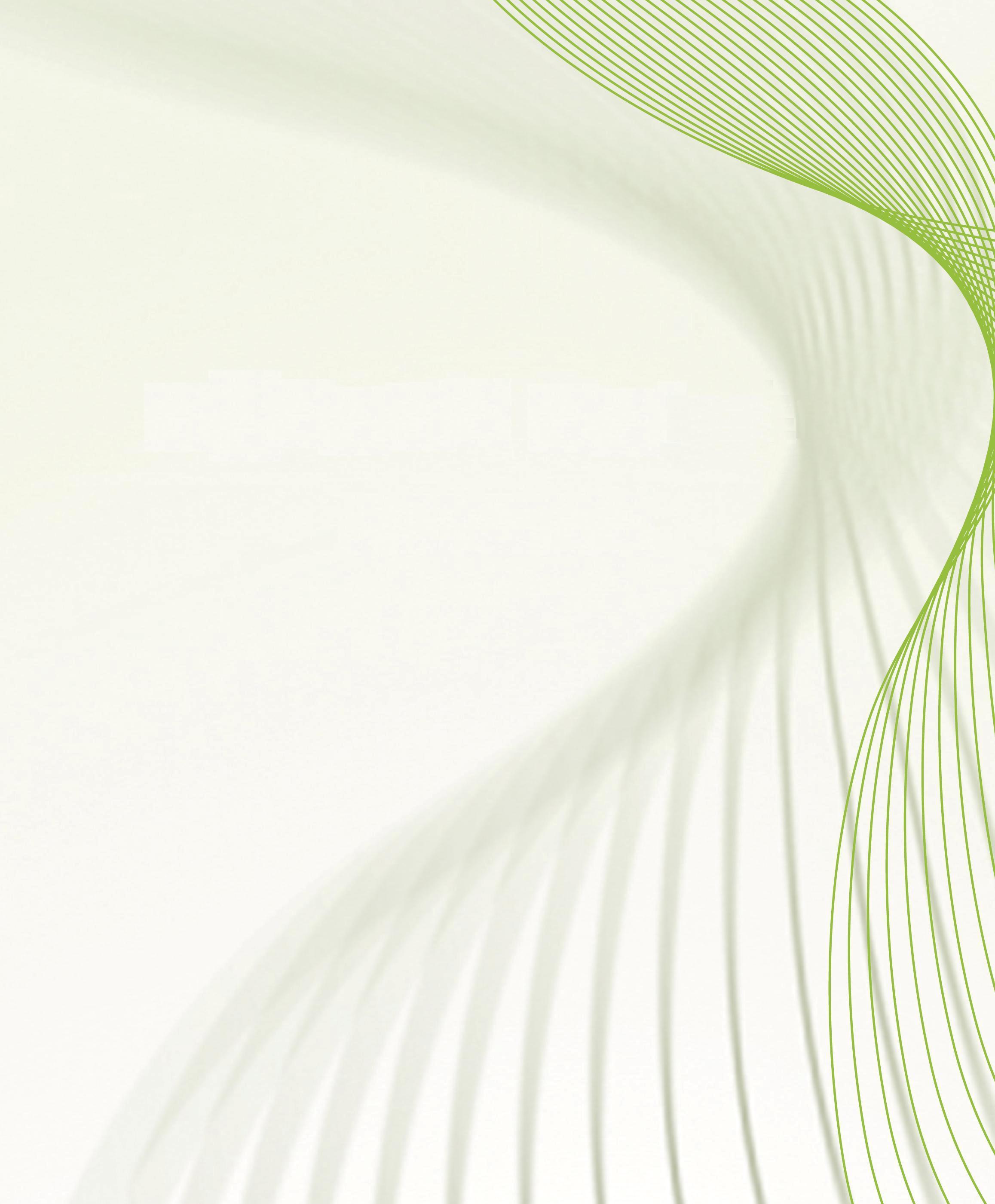 JORNADAS: Google Apps Business Edition y aplicaciones colaborativasen la nubeFecha:	08 de Octubre de 2013Horario:	17:00 h – 19:30 hLugar:	SAE de Huércal-Overa C/Doctor Barbacid,nº204600 Huércal-Overa- ALMERÍA	Programa:Trabajar en el Futuro con Google appsDemostración de Google Apps y su Marketplace. Información e inscripciones: Ana RubioTel.:  671536704Correo: arubio@andaluciaemprende.es Síguenos en ...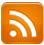 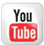 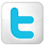 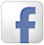 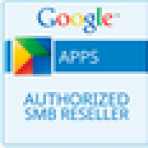 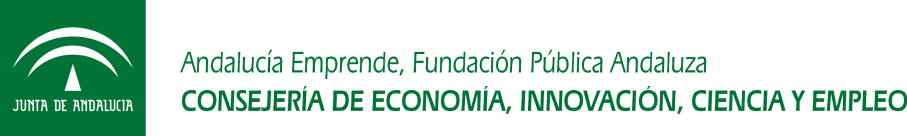 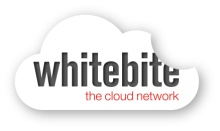 